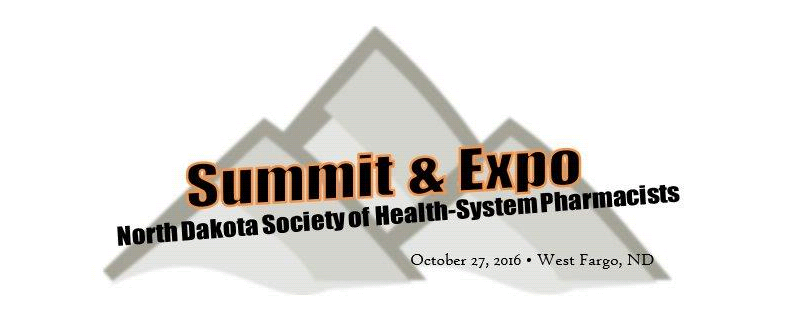 Agenda:12:30pm-1:15pm: Welcome-Business SessionBylaw Changes Approval; Policy Approval; 2017 Budget Review and Approval; Government Affairs update	Carolyn Seehafer, PharmD Trinity Health, Minot		North Dakota Society of Health-System Pharmacists President	Eric Christenson, PharmD Heart of America, Rugby		North Dakota Society of Health-System Pharmacists President Elect1:15pm-1:30pm: Break 1:30pm – 2:00pm: Update from Board of Pharmacy Dennis Delabarre, RPh North Dakota Board of Pharmacy Compliance Officer2:00pm – 2:45pm: Pharmacist Privileging and Credentialing David Warner, PharmD Center on Practice Development DirectorAmerican Society of Health System Pharmacists    	 2:45pm-3:00pm: Break 3:00pm – 3:45pm: Pharmacist CompetenciesDavid Warner, PharmD Center on Practice Development DirectorAmerican Society of Health System Pharmacists0.15 CEU Knowledge Based UAN: 0047-9999-16-034-L04-P1.       Describe skills needed by clinical pharmacists and processes to develop them.2.       Describe processes for measuring pharmacist competencies.3.       Describe the need for developing a credentialing process at your institution.4.       Describe resources available to develop a credentialing process at your institution.3:45pm – 4:15pm: Medication Reconciliation-Pharmacy Technician UtilizationEric Christenson, PharmD Heart of America, Rugby	North Dakota Society of Health-System Pharmacists President Elect4:15pm-4:25pm: Break 4:25pm – 4:50pm: Review of Joint Commission findings Tom Simmer, RPh; Greg Fritz, RPh; John Savageau, RPh -  Sanford Medical Center, Bismarck4:50pm – 5:00pm: Closing RemarksCarolyn Seehafer, PharmD Trinity Health, Minot	North Dakota Society of Health-System Pharmacists President